, II_,;Getting to Know Your ChildPlease complete this form so we may get to know your child better.Name	 Date of Birth 	Parent(s)/Guardian(s) _______________________________________________Nickname/Name your child prefers ______________________________________________________________ Allergies _________________________________________________________________Medical Conditions/Medication ______________________________________________________________Any Speech or Hearing Concerns? _______________________________________Does your child have any special fears? If so, please explain ___________________________________________________________________________________________________________________________________________________________________________What do you do to reassure your child?	_________________________________________________________________________Does your child have any special interests? (i.e. trips, bugs, pets) 	________________________________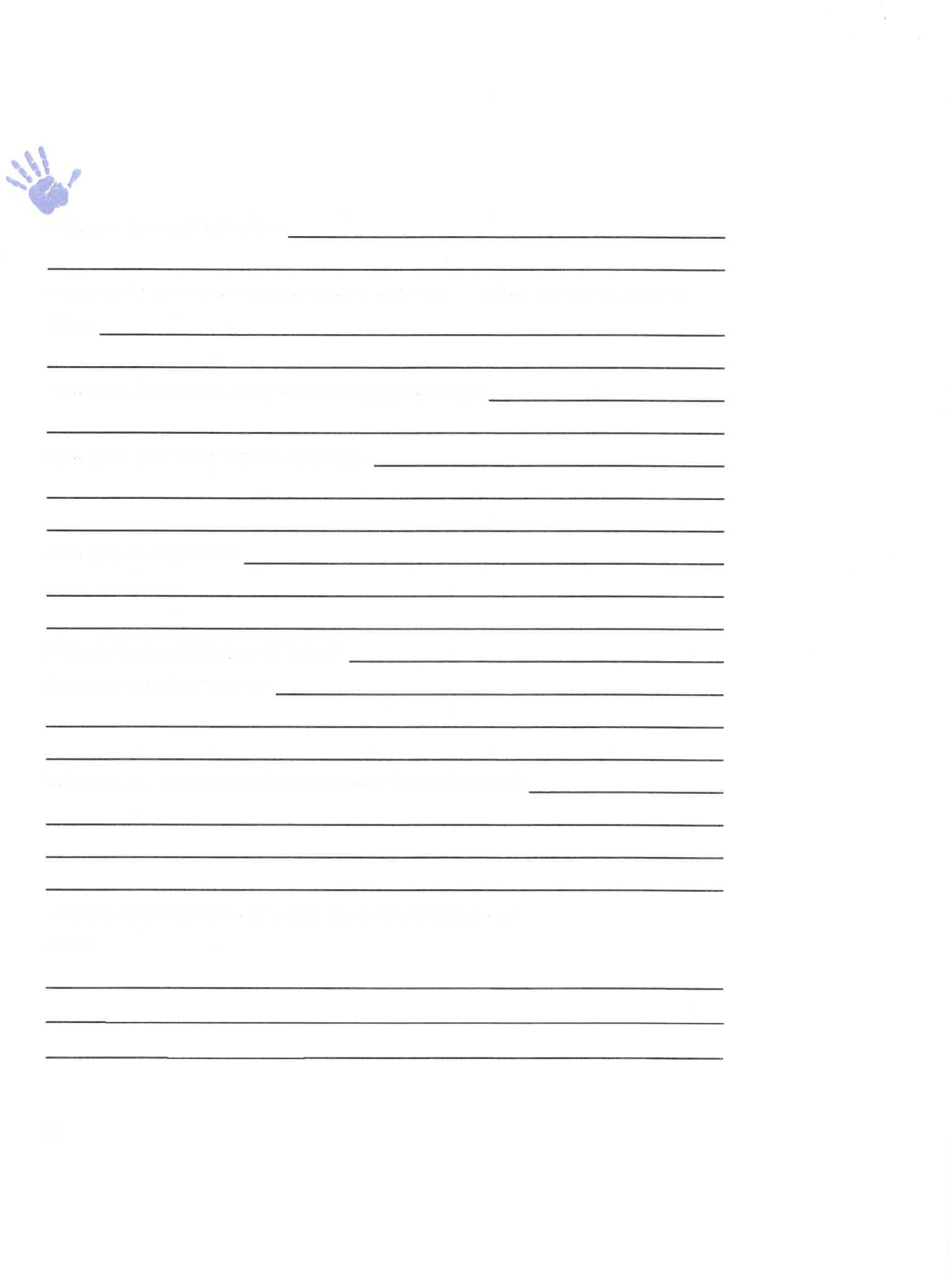 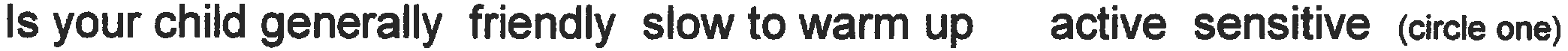 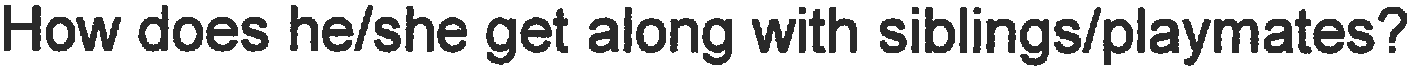 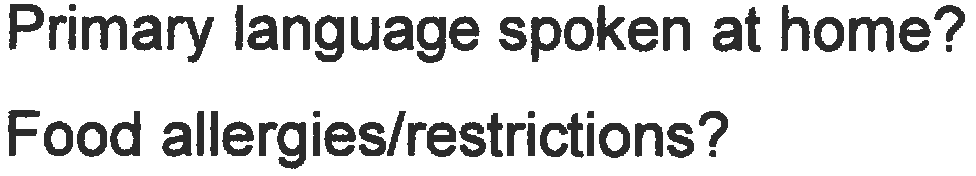 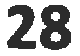 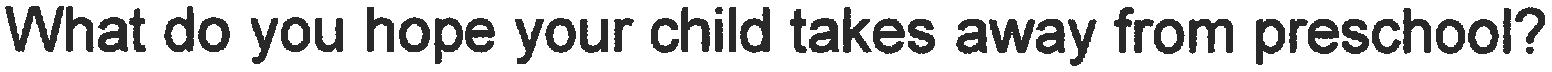 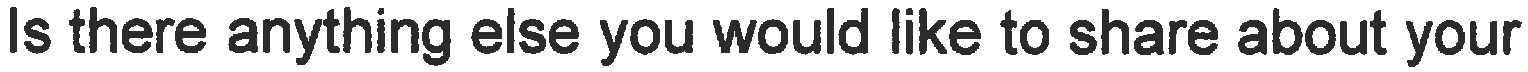 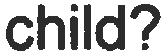 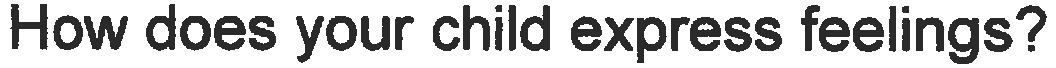 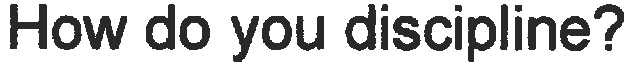 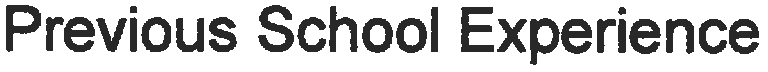 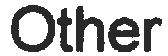 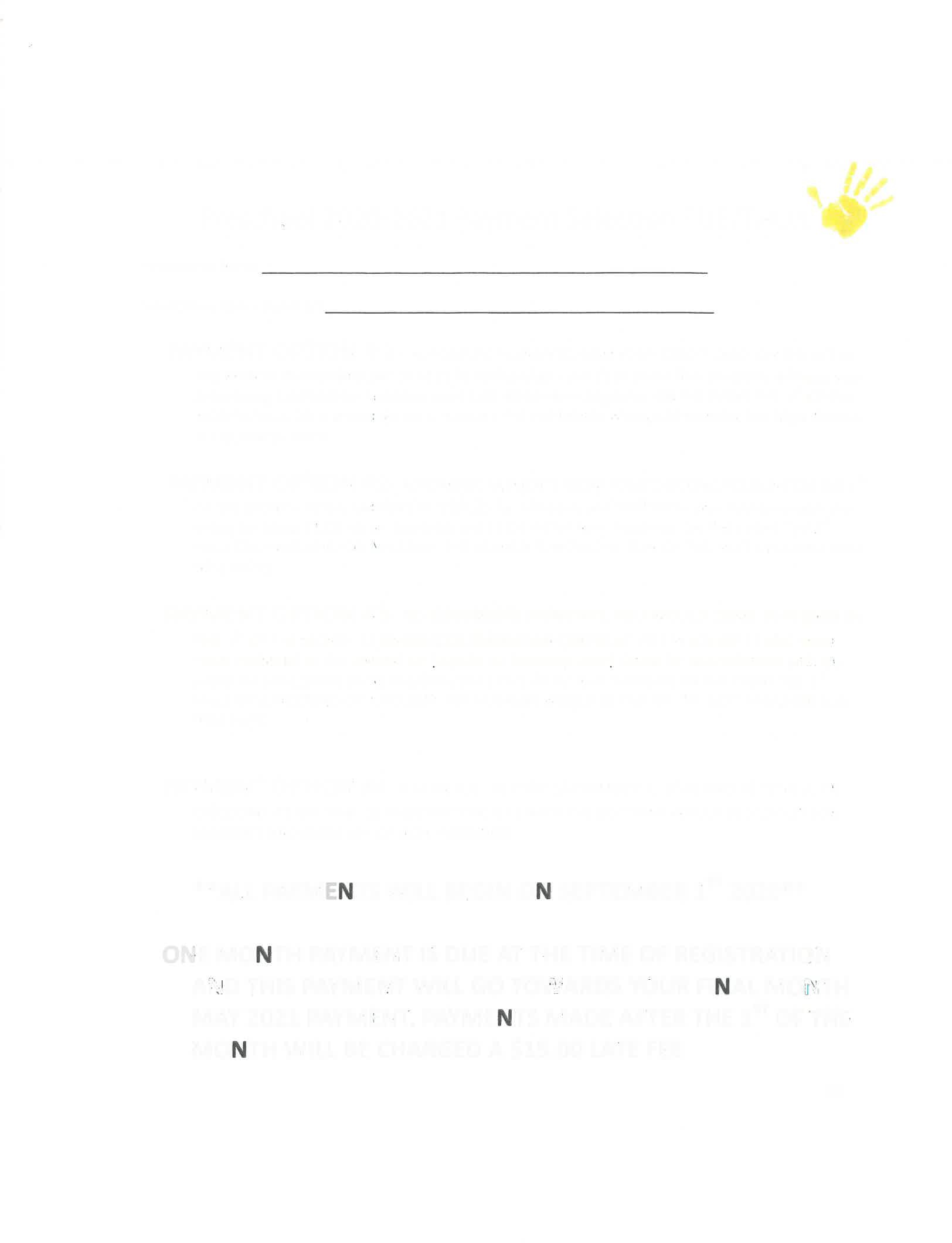 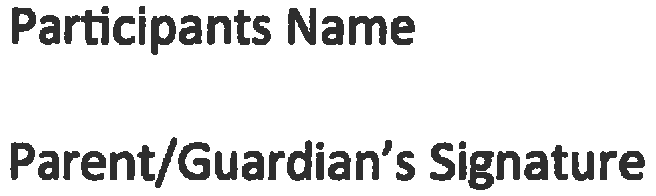 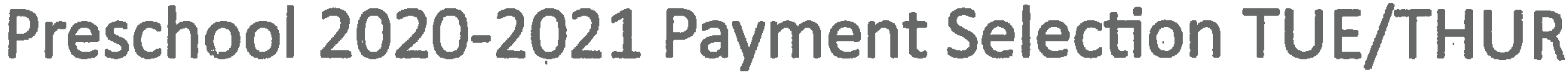 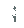 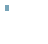 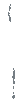 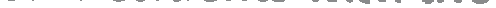 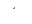 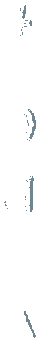 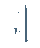 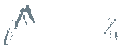 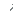 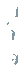 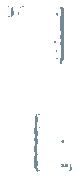 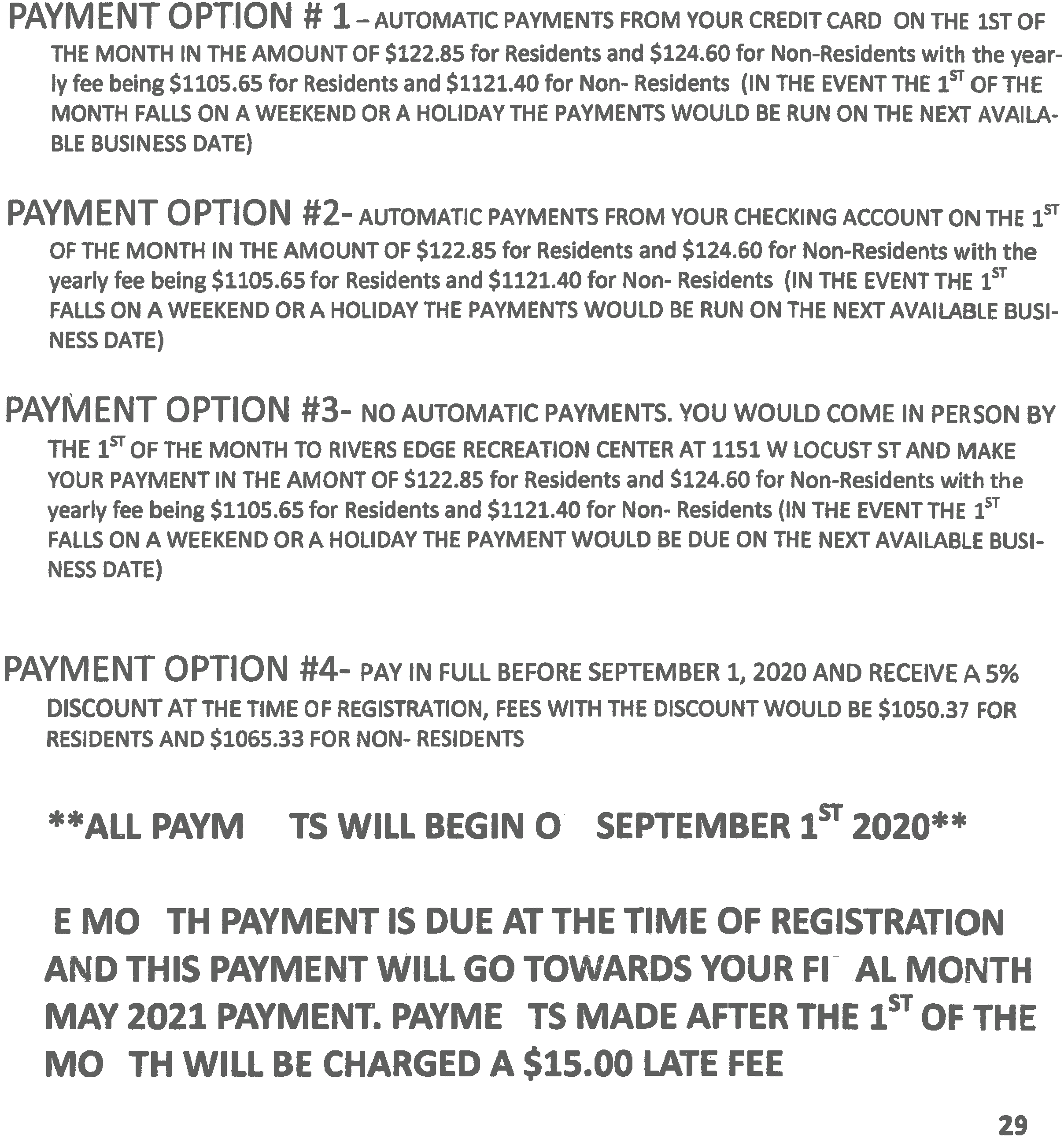 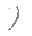 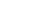 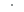 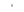 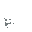 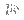 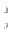 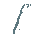 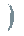 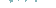 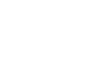 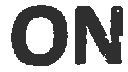 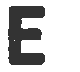 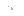 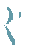 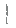 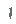 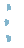 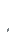 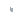 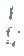 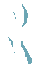 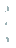 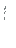 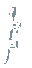 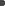 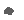 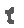 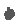 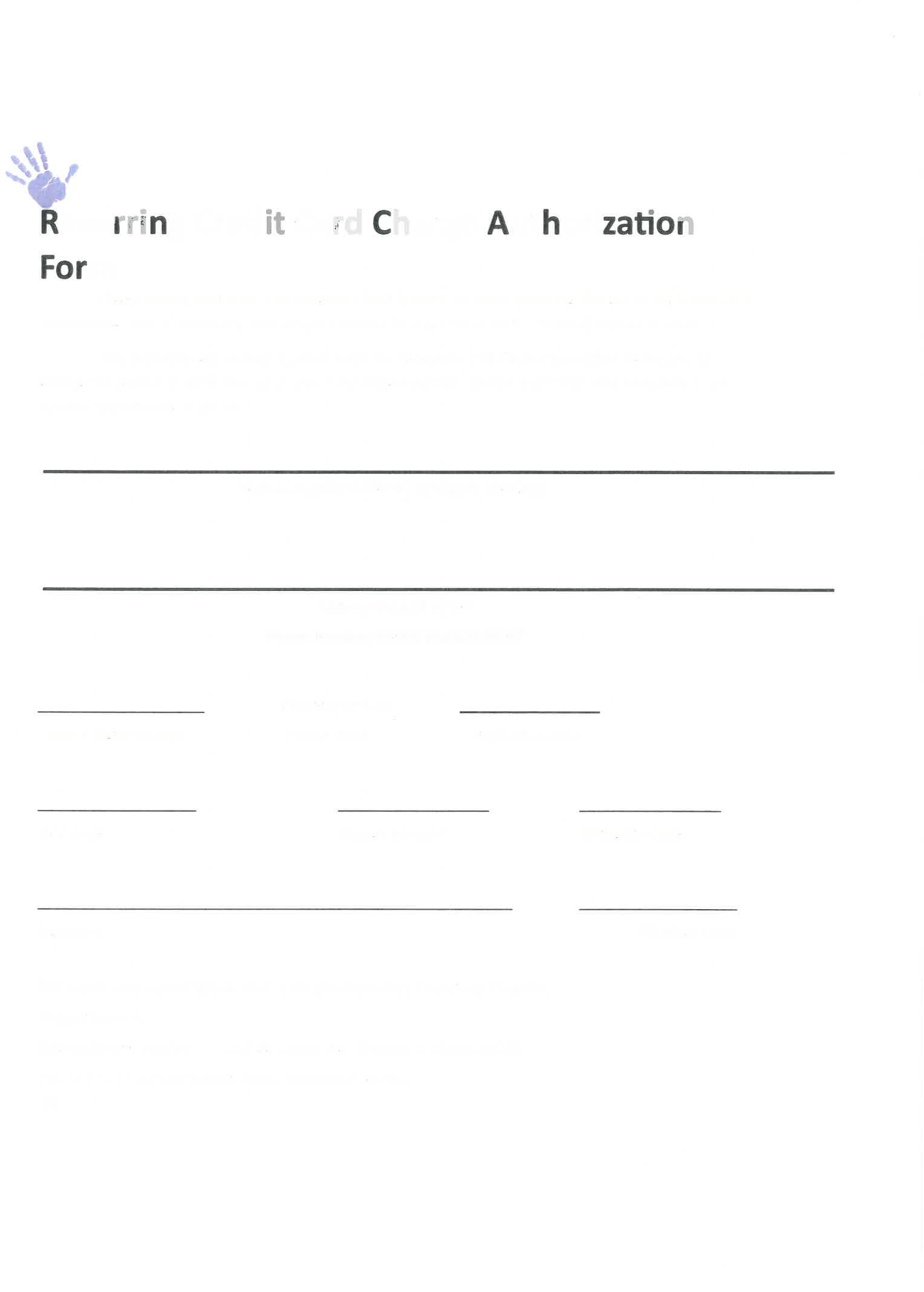 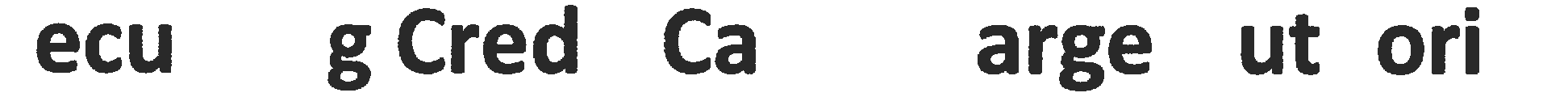 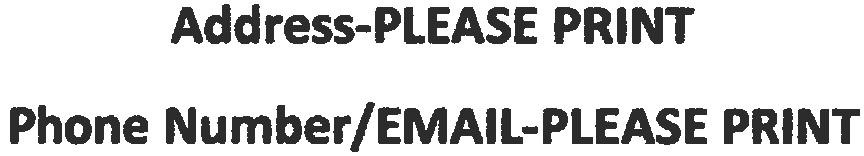 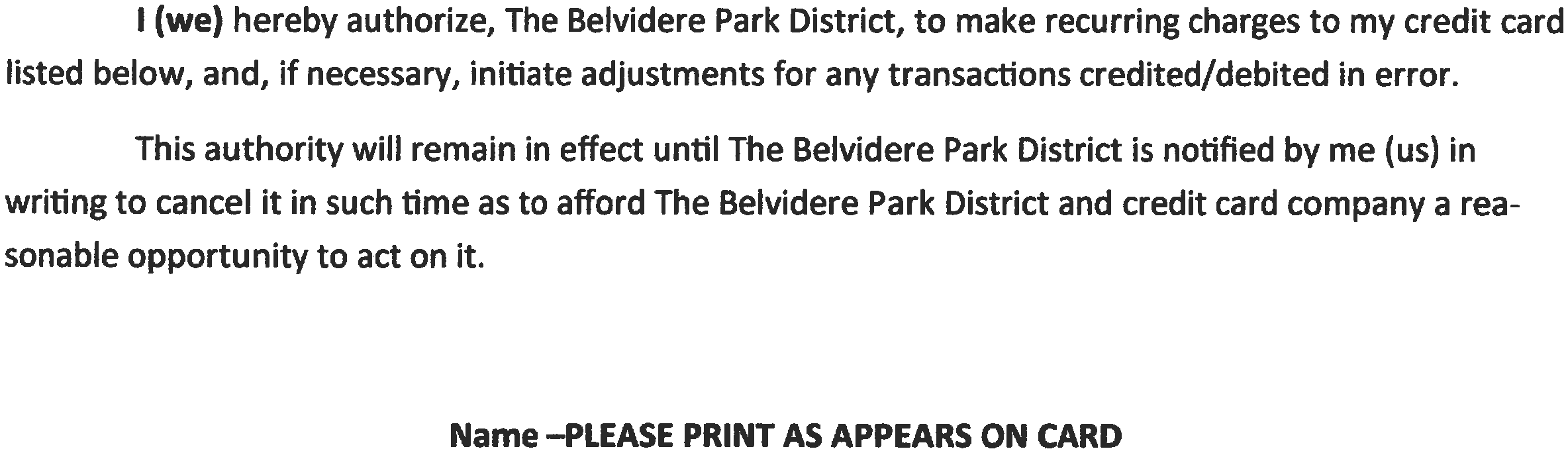 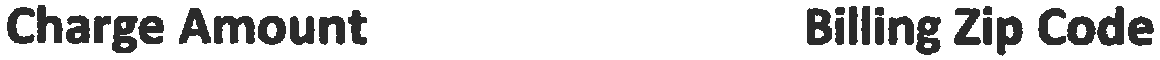 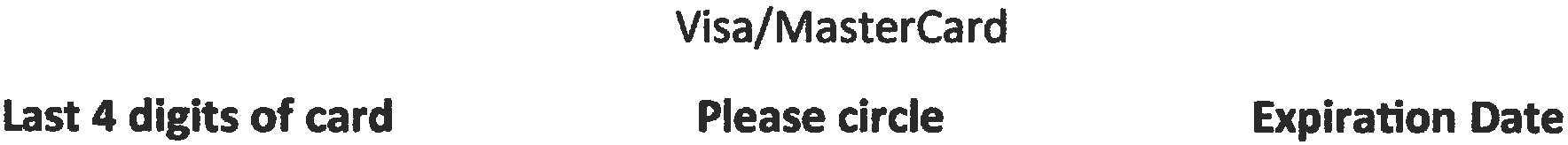 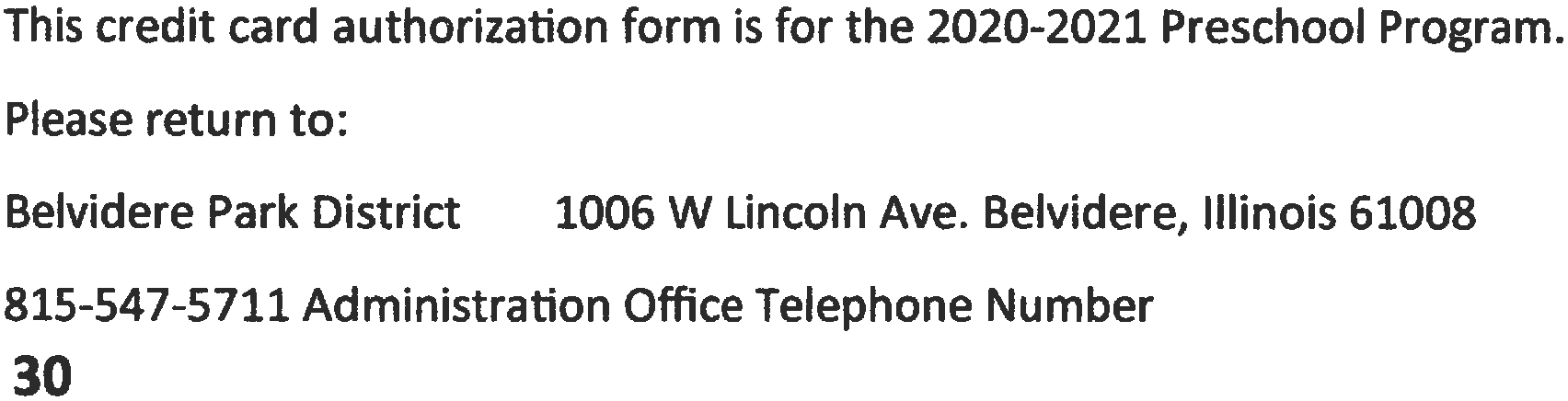 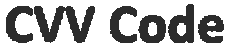 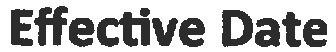 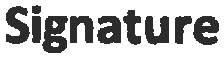 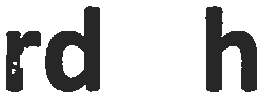 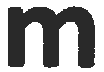 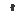 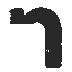 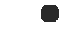 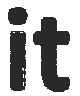 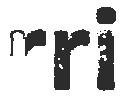 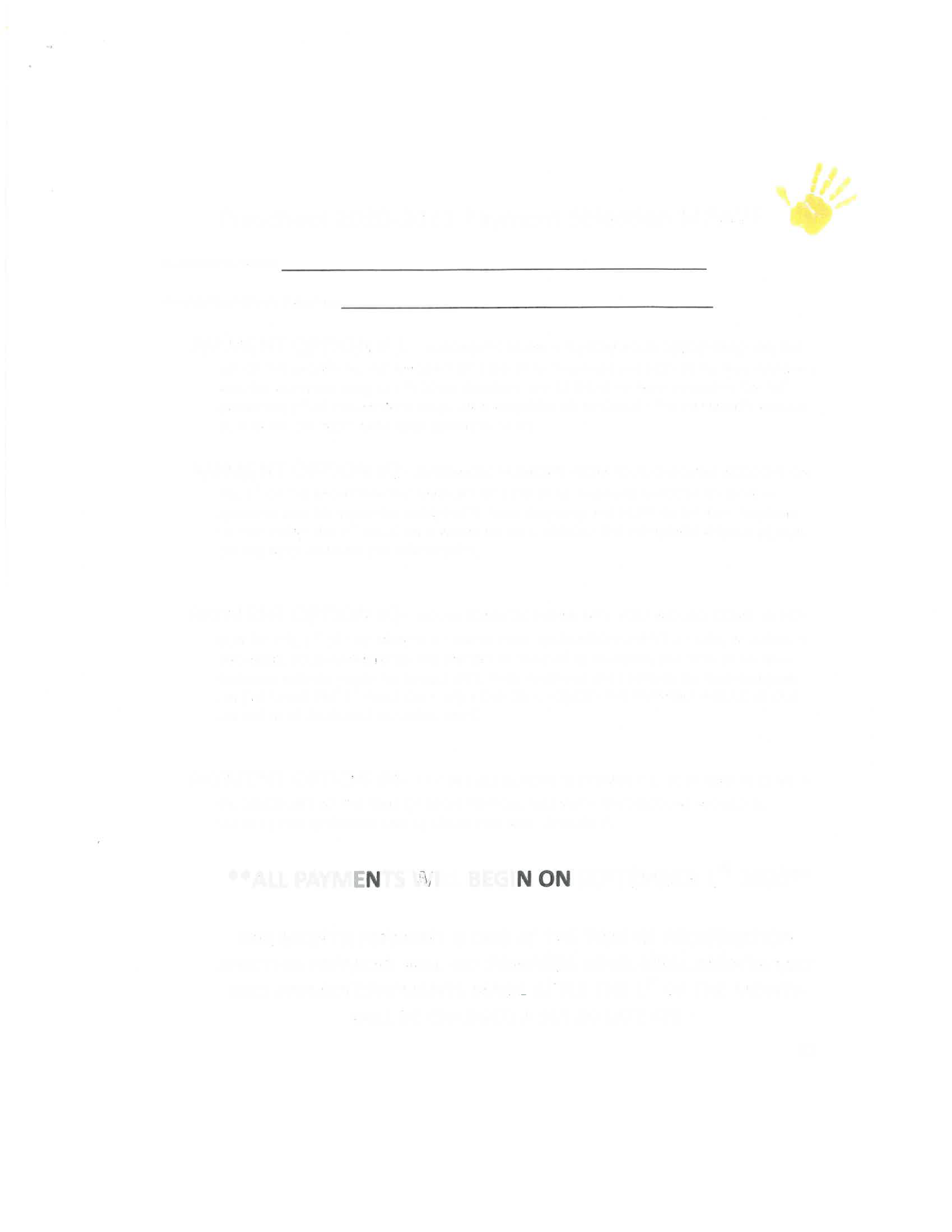 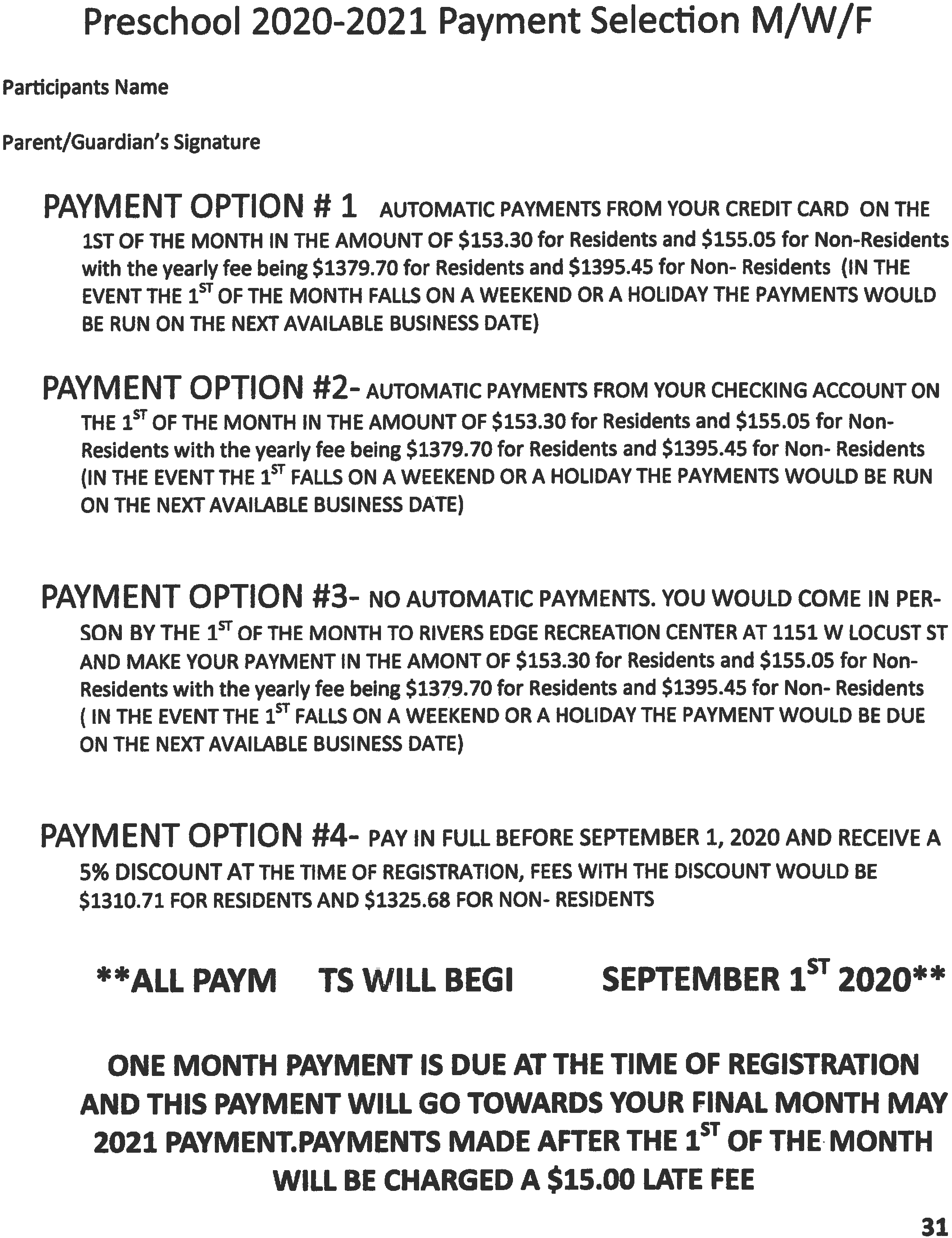 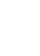 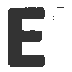 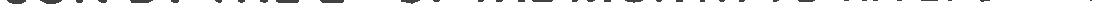 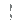 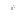 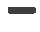 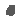 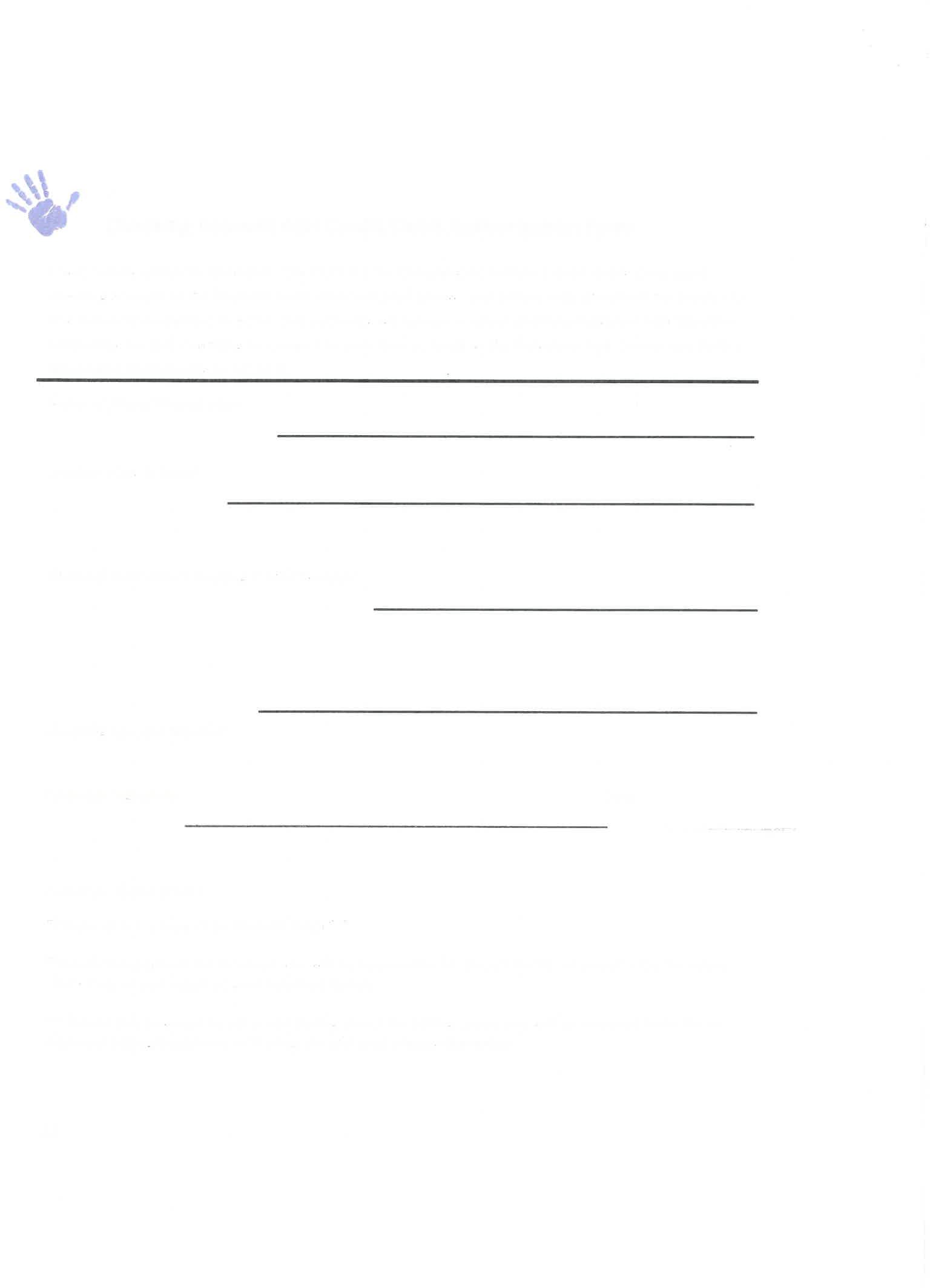 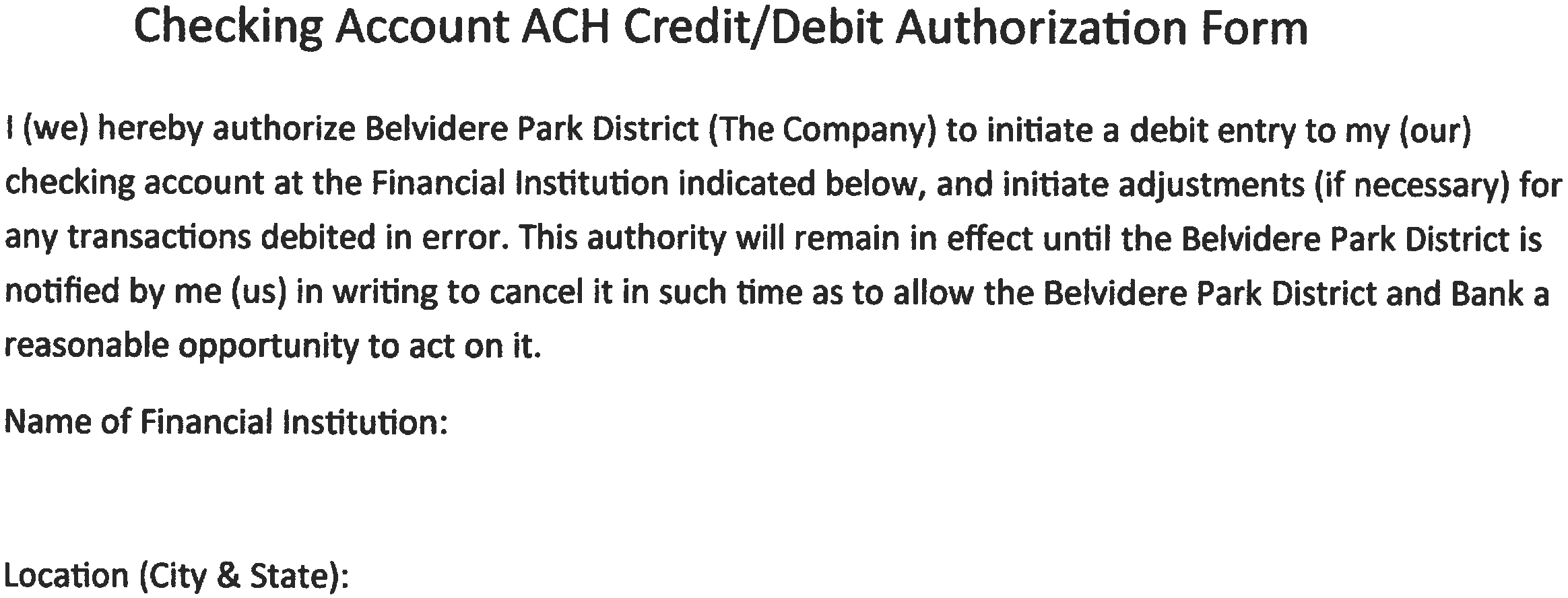 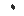 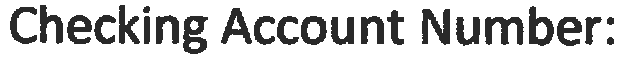 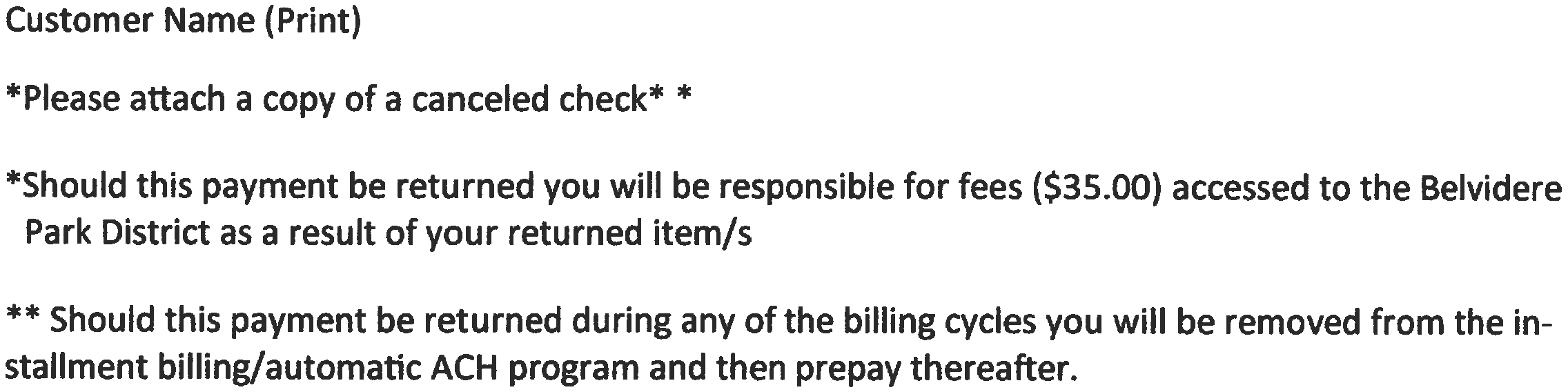 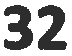 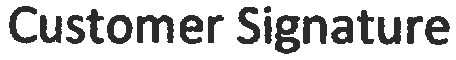 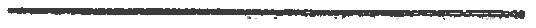 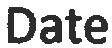 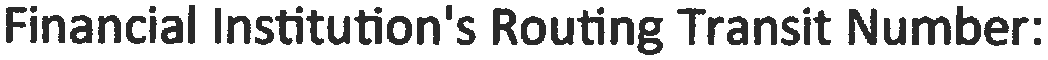 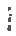 